Clinique La Chênaie 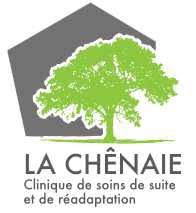 Préparer votre dossier de demande d’admissionN°FINESS : 130785462DMT : 170Secrétariat des admissions Tel : 04 42 94 98 68 Fax : 04 42 94 98 74 Email : entree@chenaie.frEn pièces jointes, vous trouverez les éléments à compléter en vue de l’élaboration de votre dossier de pré admission : Questionnaire médical Prescription de séjour Questionnaire administratifComment compléter le dossier de pré admissions ?1/ A faire compléter par votre médecin traitant :questionnaire médicalprescription de séjour2/ A renseigner par vos soins :questionnaire administratif3/ DOCUMENTS A NOUS ADRESSER IMPERATIVEMENTcarte nationale d’identité, passeport, ou carte de séjour (pour les étrangers)attestation d’immatriculation de la sécurité sociale en cours de validitécarte de mutualiste en cours de validité (si le patient est affilié à une mutuelle)Toutes ces informations sont indispensables au traitement de votre demande d’admission, tout dossier incomplet ne pourra être traité.Dès l’avis de notre Commission des Admissions, nous vous recontacterons afin de convenir d’une date d’entrée, en fonction de la période souhaitée et des places disponibles.Informations utiles Concernant votre attestation de droits à la sécurité socialeAdresser nous l’attestation papier de vos droits en cours de validité (pour la CMU, CMUC, AME idem).Si vous ne l’avez pas, ou si elle n’est pas à jour, vous devez la retirer sur les bornes de mise à jour dans toutes les caisses d’assurance maladie, certaines pharmacies et centres de santé. Vous devez vous munir de votre carte vitale et carte d’identité pour obtenir cette attestation.	NE PAS NOUS ENVOYER LA PHOTOCOPIE DE VOTRE CARTE VITALE.Concernant votre mutuelleDès que votre date d’entrée est confirmée, contactez votre mutuelle afin que celle-ci nous délivre une prise en charge en notifiant : Le montant des prestations qui vous sont accordées (forfait journalier, chambre particulière, ticket modérateur) Le nombre de jour de prise en charge restant (si vous avez déjà été hospitalisé au cours de l’année).En l’absence de cette prise en charge, les frais liés à votre hospitalisation seront à votre charge. Un acompte vous sera demandé le jour de l’entrée.Votre mutuelle doit nous adresser votre prise en charge par fax au 04 42 94 98 90. Cas particulier pour la Mutualité FrançaiseNous avons une convention spécifique pour le tarif des chambres particulières : vous bénéficiez d’une prise en charge à 49 euros.Concernant un transport éventuelSi vous habitez à plus de 150 Kms de notre établissement, faites établir par votre médecin traitant impérativement et quel que soit le mode de transport (VSL, ambulance, avion, train, taxi) une demande d’entente préalable complète aller/retour.Vous devez adresser cette demande à votre caisse d’assurance maladie afin qu’elle vous transmette son accord.En application des textes en vigueur, aucun bon de transport pour votre séjour à domicile ne pourra être effectué par nos soins (y compris pour le transport jusqu’à la gare ou aéroport…).Concernant votre jour d’entréeLes admissions s’effectuent en début d’après-midi à 13h30, au bureau des admissions, situé au rez-de-chaussée à côté de l’accueil.Munissez-vous de vos :  Carte vitale et mutuelle Carte d’identité ou passeport Chéquier (diverses cautions vous seront demandées pour des frais liés à votre convenance : TV, ligne téléphonique…).